Министерство образования Тверской областиМуниципальное бюджетное общеобразовательное учреждение«Средняя школа № 45 с углубленным изучением отдельных предметов естественнонаучной направленности»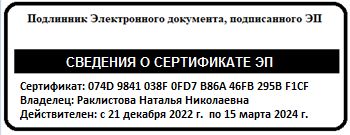 Рабочая программа курса внеурочной деятельности (общеинтеллектуальное направление)«Риторика» Срок реализации –1 год4  классг . Тверь, 2023 г.ПОЯСНИТЕЛЬНАЯ ЗАПИСКАОБЩАЯ ХАРАКТЕРИСТИКА УЧЕБНОГО ПРЕДМЕТА «РИТОРИКА»Являясь предметом гуманитарного цикла, риторика даёт возможность младшему школьнику познакомиться с закономерностями мира общения, особенностями коммуникации в современном мире; осознать важность владения речью для достижения успехов в личной и общественной жизни.      В структуре курса риторики можно выделить два смысловых блока:Первый блок – «Общение» даёт представление о– сущности того взаимодействия между людьми, которое называется общением; речевой (коммуникативной) ситуации; – компонентах коммуникативной ситуации: кто, кому, зачем, что, как, где, когда говорит (пишет).Сведения этого блока развивают умения школьников ориентироваться в ситуации общения, определять речевую задачу, оценивать степень её успешной реализации в общении.Второй блок – «Речевые жанры» – даёт сведения о– тексте как продукте речевой (коммуникативной) деятельности, его признаках и особенностях;– типологии текстов (повествовании, описании, рассуждении); – речевых жанрах как разновидностях текста, то есть текстах определённой коммуникативной направленности. В детской риторике изучаются не жанры художественной литературы, а те жанры, которые существуют в реальной речевой практике: жанр просьбы, пересказа, вежливой оценки, сравнительного высказывания, объявления и т.д.Изучение моделей речевых жанров, а затем реализация этих жанров (в соответствии с условиями речевой ситуации) даёт возможность обучить тем видам высказываний, которые актуальны для младших школьников. Обучение риторике, безусловно, должно опираться на опыт учеников, приводить их к осмыслению своего и чужого опыта общения, успешному решению практических задач, которые ставит перед школьниками жизнь. Такие творческие, продуктивные задачи – основа учебных пособий, а теоретические сведения, понятия даются лишь постольку, поскольку они необходимы для решения практических задач. Безусловно, преподавание риторики основано на деятельностном подходе как основном способе получения знаний и развития коммуникативных умений – школьники анализируют примеры общения, реализуют свои высказывания в соответствии с изученными правилами.Изучение предмета «Риторика» важно с точки зрения реализации поставленных стандартом целей образования. Цель риторики как предмета филологического цикла – научить речи, развивать коммуникативные умения, научить младших школьников эффективно общаться в разных ситуациях, решать различные коммуникативные задачи, которые ставит перед учениками сама жизнь. Ни один из традиционных школьных предметов российского образования специально не учит речи. Риторика как учебный предмет восполняет очень важную область школьного образования, её отсутствие приводит к тому, что многие ученики, хотя в целом владеют лингвистическими понятиями, грамотны, затрудняются общаться в разных ситуациях (в школе и вне школы). В основе всякого обучения лежит коммуникация, общение, поэтому риторика как инновационный, практико-ориентированный предмет помогает решать задачи формирования универсальных действий на межпредметном уровне, этот предмет способствует развитию качеств личности, «отвечающих требованиям информационного общества, инновационной экономики, задачам построения демократического гражданского общества на основе толерантности, диалога культур и уважения многонационального <…> состава российского общества».МЕСТО ПРЕДМЕТА В УЧЕБНОМ ПЛАНЕПреподавание риторики как предмета филологического цикла может осуществляться за счёт часов, отведённых на изучение предметов этого цикла. Объём учебного времени, отводимого на изучение риторики 4-й класс – 1 час в неделю -  34 часа. Риторика даёт широкие возможности для проведения школьных праздников, конкурсов, внеклассных мероприятий, выставок достижений учащихся – письменных работ (альбомов, газет, фотовыставок) и т.д.Если в условиях данного учебного заведения нет возможности включать риторику в число базовых учебных предметов, то целесообразно организовать обучение ей во второй половине дня. Важность этого предмета для младших школьников подчеркивается тем, что «Риторика» рекомендована для внеурочной деятельности новым стандартом. СОДЕРЖАНИЕ УЧЕБНОГО ПРЕДМЕТА  4 класс (34 часа)ОБЩЕНИЕ. Разнообразие речевых ситуаций. Важность учёта речевой (коммуникативной) ситуации для успешного общения. (Повторение и обобщение.)Виды общения. Общение для контакта и общение для получения информации.Особенности употребления несловесных средств.Речевая деятельность. Основные виды речевой деятельности. Их связь.Слушание. Опорный конспект как кодирование услышанного и прочитанного с использованием рисунков, символов.Говорение. Особенности неподготовленной (спонтанной) речи.Письменная речь. Редактирование и взаиморедактирование.Речь правильная и хорошая (успешная, эффективная). Толковый словарь. Словарь синонимов. Словарь языка писателей. Словарь эпитетов и др.Речевой этикет. Вежливая речь (повторение). Речевые привычки. Способы выражения вежливой оценки, утешения.ТЕКСТ. РЕЧЕВЫЕ ЖАНРЫ.Основные признаки текста. Смысловая цельность и связность текста.Сжатый пересказ сказанного собеседником в процессе обсуждения (темы, проблемы).Этикетные речевые жанры. Вежливая оценка. Утешение.Типы текстов.Рассуждение: тезис и вывод. Вступление и заключение, их роль. Доказательства: факты (научные, житейские), ссылка на авторитеты. Несколько доказательств в рассуждении.Описание деловое (научное); описание в разговорном стиле с элементами художественного стиля.Словарные статьи в толковом и в других словарях. Особенности словарных статей как разновидностей текста.Рассказ как речевой жанр, его структура, особенности. Рассказ о памятных событиях своей жизни. Газетные информационные жанры. Хроника. Фотография в газетном тексте, подпись к фотографии. Информационная заметка.ПЛАНИРУЕМЫЕ ОБРАЗОВАТЕЛЬНЫЕ РЕЗУЛЬТАТЫИзучение риторики на уровне начального общего образования направлено на достижение обучающимися личностных, метапредметных и предметных результатов освоения учебного предмета.ЛИЧНОСТНЫЕ РЕЗУЛЬТАТЫВ результате изучения предмета «Риторика» в начальной школе у обучающегося будут сформированы следующие личностные результаты: – осознавать роль речи в жизни людей; – осознавать разнообразие речевых ситуаций в жизни человека, условий общения;– осознавать свои речевые роли в различных коммуникативных ситуациях;осознавать важность соблюдения правил речевого этикета для успешного общения, установления добрых, уважительных взаимоотношений;– осознавать свою ответственность за произнесённое или написанное слово;– осознавать важность соблюдения правил речевого этикета как выражения доброго, уважительного отношения в семье и к посторонним людям; - оценивать некоторые высказывания людей с точки зрения их уместности, тактичности в данной ситуации; – оценивать свои и чужие высказывания с точки зрения их эффективности, соответствия речевой роли в данной ситуации; – оценивать свою вежливость;– объяснять некоторые правила вежливого, уместного поведения людей при общении (правила при разговоре, приветствии, извинении и т.д.).– объяснять правила вежливого поведения, опирающиеся на учёт особенностей разных коммуникантов.– объяснять значение эффективного общения, взаимопонимания в жизни человека, общества; – анализировать тактичность речевого поведения в семье;– анализировать свои речевые привычки, избавляться от плохих привычек;– поддерживать нуждающихся в помощи не только словом, но и делом.МЕТАПРЕДМЕТНЫЕ РЕЗУЛЬТАТЫВ результате изучения русского языка на уровне начального общего образования у обучающегося будут сформированы познавательные универсальные учебные действия, коммуникативные универсальные учебные действия, регулятивные универсальные учебные действия, совместная деятельность: – соблюдать некоторые правила вежливого общения в урочной и внеурочной деятельности;– реализовывать простое высказывание на заданную тему;– ориентироваться в своей системе знаний: приводить примеры удачного и неудачного общения в своей жизни и жизни окружающих; – самостоятельно работать с некоторыми заданиями учебника, осознавать недостаток информации, использовать школьные толковые словари; – учиться договариваться о распределении ролей в игре, работы в совместной деятельности;– делать простые выводы и обобщения в результате совместной работы класса;– формулировать задачу чтения, выбирать вид чтения (ознакомительное, изучающее);– пользоваться приёмами чтения учебного текста: ставить вопрос к заголовку и от заголовка, выделять ключевые слова;– отличать подробный пересказ от краткого;– знать два основных приёма сжатия (компрессии) текста для реализации краткого пересказа;– пользоваться приёмами сжатия текста для продуцирования сжатого пересказа; – пользоваться приёмами слушания: фиксировать тему (заголовок), ключевые слова;– реализовывать устные и письменные рассуждения как текстов определённой структуры, определять цель рассуждения (доказать, объяснить), формулировать тезис (то, что доказывается или объясняется) и приводить в качестве доказательства ссылку на правило, закон;– реализовывать устные и письменные высказывания – описания хорошо знакомых предметов, животных, подчиняя описание его основной мысли, анализировать и учитывать особенности описания в учебно-научной речи; – при выполнении некоторых заданий учебника осознавать недостаток информации, использовать дополнительные сведения из словарей; – делать выводы и обобщения в результате совместной работы класса;– формулировать тему урока после предварительного обсуждения;– определять степень успешности выполнения своей работы и работы всех, исходя из имеющихся критериев;– критически осмысливать свой опыт общения, выявлять причины удач и неудач при взаимодействии;– осознавать разнообразие текстов (жанров), продуцируемых людьми для решения коммуникативных задач;– учиться подчинять своё высказывание задаче взаимодействия;– анализировать информацию, представленную в разных формах (текст, таблица, схема, иллюстрация и др.), извлекать необходимые для решения коммуникативных задач сведения;– продуцировать тексты сравнительного описания в зависимости от задачи сравнения (выявления сходства и/или различия), последовательной или параллельной структуры; – перерабатывать информацию: осуществлять подробный, краткий и выборочный пересказ текста;– осуществлять информационную переработку научно-учебного текста: составлять его план; – анализировать структуру рассуждения, выявлять уместность приводимых аргументов, правомерность выводов;– аргументировать свою точку зрения, используя в качестве доказательства правила, цитаты;– продуцировать рассуждение, соблюдая его структуру: тезис, аргументы, вывод;– знать основные приёмы подготовки устного выступления – учитывать компоненты речевой ситуации, записывать ключевые слова, план; представлять рисунок, схему; репетировать выступление и т.д.;– пользоваться приёмами подготовки устного выступления, выступать с графическим (возможно, аудио – , видео – ) сопровождением;– в предложенных коммуникативных ситуациях, опираясь на изученные правила общения, выбирать уместные, эффективные речевые средства;– формулировать задачу урока после предварительного обсуждения;– оценивать выполнение своей работы и работы всех, исходя из имеющихся критериев;– анализировать и оценивать свои и чужие успехи и неуспехи в общении;– осознанно строить речевое высказывание (в устной и письменной форме) в соответствии с задачами коммуникации, соблюдая нормы этики и этикета;– анализировать рассуждение, в структуре которого представлены несколько аргументов, оценивать их значимость, достоверность фактов;– классифицировать различные типы аргументов: научные и ненаучные (житейские), обобщённые и конкретные;– реализовывать рассуждение (устное и письменное), которое включает в себя тезис, убедительные аргументы (иногда также вступление и заключение), соблюдая нормы информационной избирательности;– признавать возможность существования разных точек зрения и права каждого иметь свою;– различать описания разных стилей – делового и художественного;– продуцировать описания разных стилей в зависимости от коммуникативной задачи;– анализировать словарные статьи;– реализовывать словарные статьи к новым словам;– осуществлять информационную переработку научно-учебного текста: составлять опорный конспект прочитанного или услышанного;– воспроизводить по опорному конспекту прочитанное или услышанное; – анализировать газетные информационные жанры, выделять логическую и эмоциональную составляющие;– слушать собеседника, кратко излагать сказанное им в процессе обсуждения темы, проблемы;– редактировать текст с недочётами.ПРЕДМЕТНЫЕ РЕЗУЛЬТАТЫ4 КЛАССК концу обучения в четвёртом классе обучающийся научится:– различать общение для контакта и для получения информации;– учитывать особенности коммуникативной ситуации при реализации высказывания;– уместно использовать изученные несловесные средства при общении;– определять виды речевой деятельности, осознавать их взаимосвязь;– называть основные признаки текста, приводить их примеры;– называть изученные разновидности текстов – жанры, реализуемые людьми для решения коммуникативных задач;– продуцировать этикетные жанры вежливая оценка, утешение;– вести этикетный диалог, используя сведения об этикетных жанрах, изученных в начальной школе;– анализировать типичную структуру рассказа;– рассказывать (устно и письменно) о памятных событиях жизни;– знать особенности газетных жанров: хроники, информационной заметки;– продуцировать простые информационные жанры (типа что–где–когда и как произошло) в соответствии с задачами коммуникации;– объяснять значение фотографии в газетном тексте;– реализовывать подписи под фотографиями семьи, класса с учётом коммуникативной ситуации.ОСНОВНЫЕ РИТОРИЧЕСКИЕ УМЕНИЯ:Первый тип ( У-1).  Умение анализировать и оценивать общение: (4 классы) эффективность и соответствие речевой ситуации;правильность речи, её соответствие нормам литературного языка;особенности типов текстов и речевых жанров.Второй тип ( У-2). Умение общаться при решении риторических задач:(4 класс)создавать тексты , речевые жанры в пределах, обозначенных в программе.ТЕМАТИЧЕСКОЕ ПЛАНИРОВАНИЕ  4 КЛАСС  ПОУРОЧНОЕ ПЛАНИРОВАНИЕ4 КЛАСС Приложение  к ООП НООутвержденной приказом 82-од «30» августа 2023 г.                                                                   директор МБОУ СШ №45	    ____________Н.Н. Раклистова Риторические уменияПонятийные и инструментальныезнанияОБЩЕНИЕОБЩЕНИЕДля чего люди общаются.Понятие о риторике.Виды общенияВиды общенияУ-1. Определять, в какой мере учтены особенности устной и письменной речи для эффективности общения (в изученных пределах).У-2. Уместно использовать изученные средства несловесного общения в устных высказываниях.Устное и письменное общение(чем различаются).Словесное и несловесное общение.Жесты, мимика, темп, громкость в устной речи.Речевая деятельностьРечевая деятельностьУ-1. Слушать учителя, его объяснения.У-2. Быть хорошим слушателем.У-1. Анализировать и оценивать устную речь с точки зрения таких ее свойств, как окраска голоса, громкость, темп, их соответствие ситуации общения.У-1. Анализировать речь говорящего с использованием изученных правил.У-2. Уместно, умело использоватьгромкость, темп речи в устных высказываниях.У-1. Произносить жанры малых форм, учитывая их особенности.У-2. Сочинять считалки, загадки.У-1. Определять, насколько уместен избранный прием ознакомительного чтения для данной ситуации.У-2. Пользоваться подходящимиприемами ознакомительного чтения.Слушание.Правила для слушающего.Говорение. Голос, его окраска, громкость, темп устной речи. Правила для собеседников. (Не говори долго; говори то, что хорошо знаешь, и т.д.)Вывеска.Скороговорка.Чистоговорка.Считалка.Загадка.Чтение. Ознакомительное чтение (мы знакомимся с книгой, журналом, газетой).Некоторые приемы ознакомительного чтения.У-1. Анализировать шрифтовыевыделения (в том числе и цветом)в текстах учебников.Письменная речь. Графическаяструктура письменного текста:шрифтовые выделения (о чем намговорят шрифт, иллюстрации).Речь правильная и хорошая (эффективная)Речь правильная и хорошая (эффективная)У-1. Замечать разные недочеты в речи говорящего.У-2. Исправлять замеченные ошибки.Недочеты в речи.Правильная и неправильная речь.Речевой этикетРечевой этикетУ-1. Определять степень вежливого поведения, оценивать его, учитывая ситуацию общения.У-1. Оценивать уместность использования выбранного способа выражения приветствия, прощания, благодарности, извинения с точки зрения ситуации общения.У-2. Вступать в контакт и поддерживать его, используя соответствующие этикетные формы.В чем состоит вежливость. Вежливая речь (словесная вежливость).Способы выражения (этикетные формы) приветствия, прощания, благодарности, извинения.Разговор по телефону.Нормы- что это такое. Зачем они нужны.Этикетные речевые жанрыЭтикетные речевые жанрыУ-2. Использовать уместно различные средства выражения вежливости в этикетных жанрах.У-1. Оценивать высказанную похвалу с точки зрения её правдивости и отобранных средств выражения.У-2. Поздравить с праздником и ответить на устное поздравление.Приветствие.Прощание.Благодарность.Извинение.Похвала.Поздравления.У-2. Вести этикетный диалог, пользуясь этикетными формами вежливости.Этикетные диалог, его особенности (на примере разговора по телефону).                                                                                     ТЕКСТРечевые жанрыТЕКСТРечевые жанрыУ-1. Отличать текст как тематическое и смысловое единство от набора предложений, записанных как текст.У-1. Определять тему и основную мысль текста.У-1. Определять по заголовку, о чем говорится в тексте; выделять в тексте ключевые (опорные) слова; определять по абзацным отступам смысловые части текста. Определять тип текста.У-2. Выбирать заголовок из данных вариантов и подбирать заголовок к тексту; cоблюдать красную строку в записях текстов.У-1. Анализировать диалог и монолог с точки зрения речевого поведения коммуникантов.У-1. Определять необходимость и уместность использования цитаты в пересказе.У-2. Создавать выборочный (подробный и сжаты) пересказ на основе произведенной выборки частей текста.У-1. Определять в аннотации те части, в которых сжато говорится об авторе, событиях и героях книги.Что такое текст.Тема и основная мысль текста.Текст и заголовок текста.Ключевые (опорные) слова.Красная строка и абзацные отступы как смысловые сигналы частей текста.Типы текстов.Диалог и монолог.Пересказ.Цитата в пересказах и её роль.Аннотация.№ п/п Наименование разделов и тем программы Количество часовКоличество часовКоличество часовЭлектронные (цифровые) образовательные ресурсы № п/п Наименование разделов и тем программы Всего Контрольные работы Практические работы Электронные (цифровые) образовательные ресурсы Раздел 1. ОбщениеРаздел 1. ОбщениеРаздел 1. ОбщениеРаздел 1. ОбщениеРаздел 1. ОбщениеРаздел 1. Общение1.1Речевая ситуация. Учитывай, с кем, почему, для чего …ты общаешься.  1Библиотека ЦОК https://m.edsoo.ru/7f410de81.2Улыбнись улыбкою своею (улыбка как важное несловесное средство общения). 2Библиотека ЦОК https://m.edsoo.ru/7f410de81.3Особенности говорения. Речевые отрезки и паузы. 1Библиотека ЦОК https://m.edsoo.ru/7f410de81.4Успокоить, утешить словом. Утешить – помочь, утешить – поддержать3Библиотека ЦОК https://m.edsoo.ru/7f410de81.5Какой я слушатель.2Библиотека ЦОК https://m.edsoo.ru/7f410de81.6Я – читатель.4Библиотека ЦОК https://m.edsoo.ru/7f410de81.7Добрые дела – добрые слова.3Библиотека ЦОК https://m.edsoo.ru/7f410de8Итого по разделуИтого по разделу16Раздел 2. ТекстРаздел 2. ТекстРаздел 2. ТекстРаздел 2. ТекстРаздел 2. Текст2.1Типы текстов.Яркие признаки текста.Абзацные отступы, завершающий абзац2Библиотека ЦОК https://m.edsoo.ru/7f410de82.2Знаки вокруг нас, дорожные знаки.Знаки-символы и знаки-копии.2Библиотека ЦОК https://m.edsoo.ru/7f410de82.3Опорные конспекты.Составляем опорный конспект.1Библиотека ЦОК https://m.edsoo.ru/7f410de82.4Описание – деловое ихудожественное.Вежливая оценка.2Библиотека ЦОК https://m.edsoo.ru/7f410de82.5Скажи мне, почему; аргументы (рассуждение). Во-первых, во-вторых, в-третьих … Вступление и заключение.4Библиотека ЦОК https://m.edsoo.ru/7f410de82.6Словарная статья.Рассказ.Хочу рассказать.2Библиотека ЦОК https://m.edsoo.ru/7f410de82.7Служба новостей, что такое информация.Газетная информация, факты, события и отношение к ним.Информационные жанры: хроника, заметка.Подпись под фотографией.3Библиотека ЦОК https://m.edsoo.ru/7f410de8Итого по разделуИтого по разделу16Резервное времяРезервное время2ОБЩЕЕ КОЛИЧЕСТВО ЧАСОВ ПО ПРОГРАММЕОБЩЕЕ КОЛИЧЕСТВО ЧАСОВ ПО ПРОГРАММЕ34 0  0 № п/п Тема урока Количество часовКоличество часовКоличество часовДата изучения Электронные цифровые образовательные ресурсы № п/п Тема урока Всего Контрольные работы Практические работы Дата изучения Электронные цифровые образовательные ресурсы 1Речевая ситуация. Учитывай, с кем, почему, для чего …ты общаешься.  1 Библиотека ЦОК https://m.edsoo.ru/7f410de82Улыбнись улыбкою своею (улыбка как важное несловесное средство общения). 1 Библиотека ЦОК https://m.edsoo.ru/7f410de83Улыбнись улыбкою своею (улыбка как важное несловесное средство общения). 1 Библиотека ЦОК https://m.edsoo.ru/7f410de84Особенности говорения. Речевые отрезки и паузы. 1 Библиотека ЦОК https://m.edsoo.ru/7f410de85Успокоить, утешить словом.  1 Библиотека ЦОК https://m.edsoo.ru/7f410de86Успокоить, утешить словом. Утешить – помочь, утешить – поддержать 1 Библиотека ЦОК https://m.edsoo.ru/7f410de87Успокоить, утешить словом. Утешить – помочь, утешить – поддержать. Читаем книги по теме. 1 1Библиотека ЦОК https://m.edsoo.ru/7f410de88Какой я слушатель. 1 Библиотека ЦОК https://m.edsoo.ru/7f410de89Какой я слушатель.Слушаем аудио-сказку. 1 1Библиотека ЦОК https://m.edsoo.ru/7f410de810Я – читатель. Правила посещения библиотеки. 1 Библиотека ЦОК https://m.edsoo.ru/7f410de811Я – читатель.Мой выбор книги. 1 Библиотека ЦОК https://m.edsoo.ru/7f410de812Я – читатель. Книжка-малышка. 1 1Библиотека ЦОК https://m.edsoo.ru/7f410de813Я – читатель. Выставка и обсуждение любимых книг. 1 1Библиотека ЦОК https://m.edsoo.ru/7f410de814Добрые дела – добрые слова. Обсуждение. 1 Библиотека ЦОК https://m.edsoo.ru/7f410de815Добрые дела – добрые слова. Подбор добрых и тёплых слов (составляем коллекцию слов). 1 Библиотека ЦОК https://m.edsoo.ru/7f410de816Добрые дела – добрые слова. Литературная гостиная. 1 1Библиотека ЦОК https://m.edsoo.ru/7f410de817Типы текстов. 1 Библиотека ЦОК https://m.edsoo.ru/7f410de818Яркие признаки текста.Абзацные отступы, завершающий абзац. 1 Библиотека ЦОК https://m.edsoo.ru/7f410de819Знаки вокруг нас, дорожные знаки. 1 1Библиотека ЦОК https://m.edsoo.ru/7f410de820Знаки-символы и знаки-копии. 1 Библиотека ЦОК https://m.edsoo.ru/7f410de821Опорные конспекты.Составляем опорный конспект. 1 1Библиотека ЦОК https://m.edsoo.ru/7f410de822Описание – деловое ихудожественное. 1 Библиотека ЦОК https://m.edsoo.ru/7f410de823Описание – деловое ихудожественное.Вежливая оценка. 1 Библиотека ЦОК https://m.edsoo.ru/7f410de824Скажи мне, почему; аргументы (рассуждение). Во-первых, во-вторых, в-третьих … 1 Библиотека ЦОК https://m.edsoo.ru/7f410de825Скажи мне, почему; аргументы (рассуждение). Во-первых, во-вторых, в-третьих … 1 Библиотека ЦОК https://m.edsoo.ru/7f410de826Вступление и заключение. 1 Библиотека ЦОК https://m.edsoo.ru/7f410de827Скажи мне, почему; аргументы (рассуждение). Во-первых, во-вторых, в-третьих … Вступление и заключение. 1 1Библиотека ЦОК https://m.edsoo.ru/7f410de828Словарная статья. 1 1Библиотека ЦОК https://m.edsoo.ru/7f410de829Рассказ.Хочу рассказать. 1 Библиотека ЦОК https://m.edsoo.ru/7f410de830Служба новостей, что такое информация. 1 Библиотека ЦОК https://m.edsoo.ru/7f410de831Газетная информация, факты, события и отношение к ним.Информационные жанры: хроника, заметка. 1 Библиотека ЦОК https://m.edsoo.ru/7f410de832Подпись под фотографией. 1 Библиотека ЦОК https://m.edsoo.ru/7f410de833Резервный урок. Подготовка к празднику. 1 Библиотека ЦОК https://m.edsoo.ru/7f410de834Резервный урок. Проведение праздничного мероприятия. 1 1Библиотека ЦОК https://m.edsoo.ru/7f410de8ОБЩЕЕ КОЛИЧЕСТВО ЧАСОВ ПО ПРОГРАММЕОБЩЕЕ КОЛИЧЕСТВО ЧАСОВ ПО ПРОГРАММЕ340 10  